Colegiul Tehnic T. F. ,,Anghel Saligny’’ – SimeriaProf. Cosma Teodora                                                          Numele elevului ....................................                                                                                            Clasa a X-a - Școala ProfesionalăCorectarea lucrării srise semestriale la matematică – semestrul I, anul școlar 2016 – 2017R. 1Se acordă 1 punct din oficiu.Subiectul I ( 4 puncte)1.50 p - 1. Efectuați:  a)  = 1 ;   b)  = 5 ;   c) = 4 ;   d)  = -27 ;  e) =  ;   f) = 7 ; g)  4 ; h)  34 ; i) 3 ; j) .1,50 p – 2. Comparați numerele: a) ; b) ; c)  > d) < 1 ;  e) =  ;  f)  ; g) < ; h)  i)  > ;  j) >  ; k)  > ;  l)  >  ; m)  < 1.             0,50 p – 3. Aduceți la forma mai simplă expresiile: a)  b) ; c)   0,50 p – 4. Ordonarea crescătoare a numerelor: , ,   este                           Subiectul al II – lea ( 5 puncte) Rezolvați complet următoarele probleme:1 p - 1. Determinați valorile lui x încât să fie definiți logaritmii: a) D = (0, \ {1} ; b) ; D = (5,        1 p – 2. Verificați egalitățile: a)  (A);   b) (A); 1 p – 3. Logaritmați în baza 10 expresia E =    lgE = lg2 p – 4. Precizați, prin lectură grafică, paritatea, intervalele de monotonie și intervalele de convexitate ale funcției reprezentate în graficul de mai jos: 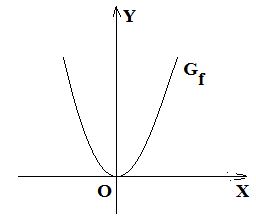    Funcția f: R(0,) , reprezentată grafic în imagine, este o funcție pară, deoarece graficul său este o parabolă cu vârful în punctul O(0, 0) și are ca axă de simetrie axa OY. Pe intervalul (-, 0] funcția feste strict descrescătoare, iar pe intervalul (0, ) funcția f este strict crescătoare. Funcția f este convexă pe R. Notă: Toate subiectele sunt obligatorii. Timpul de lucru este de 50 minute.Corectarea lucrării srise semestriale la matematică – semestrul I, anul școlar 2016 – 2017R. 2Se acordă 1 punct din oficiu.Subiectul I ( 4 puncte)1.50 p - 1. Efectuați:  a)  = 1 ;   b)  = 7 ;   c) = 25 ;   d)  = - 8 ;  e) = ;   f) = 9 ; g) ;  h) 32;  i) 2; j) .1,50 p – 2. Comparați numerele: a) <;  b) >;  c) > ;  d) < 1 ;  e) = ;  f)  ; g)  <   ; h)  i) > j)  > ;  k)  > ;  l) > 1 ; m)  < 1.   0,50 p – 3. Aduceți la forma mai simplă expresiile: a)  b)  c)   0,50 p – 4. Ordonarea crescătoare a numerelor: , ,   este .Subiectul al II – lea ( 5 puncte) Rezolvați complet următoarele probleme:1 p - 1. Determinați valorile lui x încât să fie definiți logaritmii: a) D = (0, \ {1} ;b)  D = (6,                   1 p – 2. Verificați egalitățile: a)  (A);   b) (A); 1 p – 3. Logaritmați în baza 10 expresia E = 2 p – 4. Precizați, prin lectură grafică, paritatea, intervalele de monotonie și intervalele de convexitate ale funcției reprezentate în graficul de mai jos: 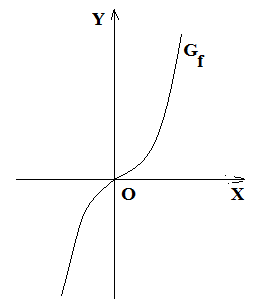    Funcția f: RR , reprezentată grafic în imagine, este o funcție impară, deoarece graficul său este simetric față de  punctul O(0, 0). Funcția f este strict crescătoare pe R. Funcția f este concavă pe intervalul   (-, 0] și convexă pe intervalul (0, ). Notă: Toate subiectele sunt obligatorii. Timpul de lucru este de 50 minute.